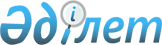 Шахтинск қаласы бойынша 2015 жылға арналған мектепке дейінгі тәрбие мен оқытуға мемлекеттік білім беру тапсырысын, жан басына шаққандағы қаржыландыру және ата-ананың ақы төлеу мөлшерін бекіту туралыҚарағанды облысы Шахтинск қаласы әкімдігінің 2015 жылғы 8 қазандағы № 38/8 қаулысы. Қарағанды облысының Әділет департаментінде 2015 жылғы 16 қарашада № 3496 болып тіркелді

      Қазақстан Республикасының 2007 жылғы 27 шілдедегі "Білім туралы", 2001 жылғы 23 қаңтардағы "Қазақстан Республикасындағы жергілікті мемлекеттік басқару және өзін-өзі басқару туралы" Заңдарына сәйкес, Шахтинск қаласының әкімдігі ҚАУЛЫ ЕТЕДІ:



      1. Республикалық бюджеттің мақсатты трансферттері есебінен қаржыландырылатын Шахтинск қаласының мектепке дейінгі білім беру ұйымдарындағы 2015 жылға арналған мектепке дейінгі тәрбие мен оқытуға мемлекеттік білім беру тапсырысы, жан басына шаққандағы қаржыландыру және ата-ананың ақы төлеу мөлшері осы қаулының 1 қосымшасына сәйкес бекітілсін.



      2. Республикалық және жергілікті бюджет есебінен қаржыландырылатын Шахтинск қаласының мектепке дейінгі білім беру ұйымдарындағы 2015 жылға арналған мектепке дейінгі тәрбие мен оқытуға мемлекеттік білім беру тапсырысы, жан басына шаққандағы қаржыландыру және ата-ананың ақы төлеу мөлшері осы қаулының 2 қосымшасына сәйкес бекітілсін.



      3. Осы қаулының орындалуын бақылау Шахтинск қаласы әкімінің орынбасары К.К. Тлеубергеновке жүктелсін.



      4. Осы қаулы алғашқы ресми жарияланған күнінен бастап қолданысқа енгізіледі.

  

Республикалық бюджеттің мақсатты трансферттері есебінен қаржыландырылатын Шахтинск қаласының мектепке дейінгі білім беру ұйымдарындағы 2015 жылға арналған мектепке дейінгі тәрбие мен оқытуға мемлекеттік білім беру тапсырысы, жан басына шаққандағы қаржыландыру және ата-ананың ақы төлеу мөлшері  

Республикалық және жергілікті бюджет есебінен қаржыландырылатын Шахтинск қаласының мектепке дейінгі білім беру ұйымдарындағы 2015 жылға арналған мектепке дейінгі тәрбие мен оқытуға мемлекеттік білім беру тапсырысы, жан басына шаққандағы қаржыландыру және ата-ананың ақы төлеу мөлшері 
					© 2012. Қазақстан Республикасы Әділет министрлігінің «Қазақстан Республикасының Заңнама және құқықтық ақпарат институты» ШЖҚ РМК
				

      Қала әкіміС. Аймаков

Шахтинск қаласы әкімдігінің

2015 жылғы 8 қазандағы

№ 38/8 қаулысына 

1 қосымша

№

 

 Мектепке дейінгі тәрбие мен оқыту ұйымының атауы

 Мектепке дейінгі тәрбие мен оқыту ұйымындағы тәрбиеленушілердің саны

 

Мектепке дейінгі білім беру ұйымдарыныңм айына жан басына шаққандағы қаржыландыру мөлшері 

(теңге)

 Бір тәрбиеленушіге айына жұмсалатын шығыстардың орташа құны (теңге)

 

Мектепке дейінгі білім беру ұйымдарының айына ата-ананың ақы төлеу мөлшері

(теңге)

 

1

 "Шахтинск қаласы әкімдігінің № 3 жалпы білім беру мектебі" коммуналдық мемлекеттік мекемесі жанындағы толық күн болатын мектепке дейінгі шағын орталық

 50

 10 553,33

 10 553,33

 7400

 

2

 "Шахтинск қаласы әкімдігінің № 15 жалпы білім беру мектебі" коммуналдық мемлекеттік мекемесі жанындағы толық күн болатын мектепке дейінгі шағын орталық

 50

 10 551,67

 10 551,67

 7400

 

3

 "Шахтинск қаласы әкімдігінің № 8 жалпы білім беру мектебі" коммуналдық мемлекеттік мекемесі жанындағы толық күн болатын мектепке дейінгі шағын орталық

 25

 11 586,67

 11 586,67

 7400

 

4

 "Шахтинск қаласы әкімдігінің № 14 жалпы білім беру мектебі" коммуналдық мемлекеттік мекемесі жанындағы толық күн болатын мектепке дейінгі шағын орталық

 25

 10 530,0

 10 530,0

 7400

 

5

 "Шахтинск қаласы әкімдігі Шахтинск қаласының білім бөлімінің "Снегурочка" сәбилер-балабақшасы" коммуналдық мемлекеттік қазыналық кәсіпорыны

 30

 12 944,44

 12 944,44

 7400

 

6

 "Шахтинск қаласы әкімдігі Шахтинск қаласының білім бөлімінің "Салтанат" сәбилер-балабақшасы" коммуналдық мемлекеттік қазыналық кәсіпорыны

 30

 11 177,78

 11 177,78

 7400

 

7

 "Шахтинск қаласы әкімдігі Шахтинск қаласының білім бөлімінің "АлҰнка" сәбилер-балабақшасы" коммуналдық мемлекеттік қазыналық кәсіпорыны

 236

 15 406,07

 15 406,07

 7400

 

8

 "Шахтинск қаласы әкімдігі Шахтинск қаласының білім бөлімінің "Гүлдер" сәбилер-балабақшасы" коммуналдық мемлекеттік қазыналық кәсіпорыны

 150

 16 444,44

 16 444,44

 7400

 

Шахтинск қаласы әкімдігінің

2015 жылғы 8 қазандағы

№ 38/8 қаулысына

2 қосымша

№

 Мектепке дейінгі тәрбие мен оқыту ұйымының атауы

 Мектепке дейінгі тәрбие мен оқыту ұйымындағы тәрбиеленушілердің саны

 Мектепке дейінгі білім беру ұйымдарының айына жан басына шаққандағы қаржыландыру мөлшері (теңге)

 Бір тәрбиеленушіге айына жұмсалатын шығыстардың орташа құны (теңге)

 Мектепке дейінгі білім беру ұйымдарының айына ата-ананың ақы төлеу мөлшері

(теңге)

 

1

 "Шахтинск қаласы әкімдігінің № 4 жалпы білім беру мектебі" коммуналдық мемлекеттік мекемесі жанындағы толық күн болатын мектепке дейінгі шағын орталық

 50

 9 943,33

 9 943,33

 7 400

 

2

 "Шахтинск қаласы әкімдігі Шахтинск қаласының білім бөлімінің "Салтанат" сәбилер-балабақшасы" коммуналдық мемлекеттік қазыналық кәсіпорыны

 305

 21 826,77

 21 826,77

 7 400

 

3

 "Шахтинск қаласы әкімдігі Шахтинск қаласының білім бөлімінің "Снегурочка" сәбилер-балабақшасы" коммуналдық мемлекеттік қазыналық кәсіпорыны

 270

 17 041,97

 17 041,97

 7 400

 

4

 "Шахтинск қаласы әкімдігі Шахтинск қаласының білім бөлімінің "Ботагөз" сәбилер-балабақшасы" коммуналдық мемлекеттік қазыналық кәсіпорыны

 270

 15 438,58

 15 438,58

 7 400

 

5

 "Шахтинск қаласы әкімдігі Шахтинск қаласының білім бөлімінің "Қарлығаш" сәбилер-балабақшасы" коммуналдық мемлекеттік қазыналық кәсіпорыны

 270

 19 763,27

 19 763,27

 7 400

 

6

 "Шахтинск қаласы әкімдігі Шахтинск қаласының білім бөлімінің "Еркетай" сәбилер-балабақшасы" коммуналдық мемлекеттік қазыналық кәсіпорыны

 268

 14 537,95

 14 537,95

 7 400

 

7

 "Шахтинск қаласы әкімдігі Шахтинск қаласының білім бөлімінің "БерҰзка" сәбилер-балабақшасы" коммуналдық мемлекеттік қазыналық кәсіпорыны

 210

 16 847,62

 16 847,62

 7 400

 